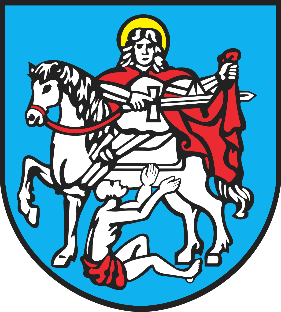 Formularz konsultacji społecznychprojektu dokumentu pn. „Strategia Rozwoju Elektromobilności na terenie Gminy Jawor na lata 2019-2035”Szanowni Państwo,Burmistrz Miasta Jawor zaprasza mieszkańców Miasta Jawor do udziału w konsultacjach społecznych projektu „Strategia Rozwoju Elektromobilności na terenie Gminy Jawor na lata 2019-2035”Konsultacje prowadzone będą od dnia 18.06.2020 r. do dnia 9.07.2020 r. w formie przyjmowania propozycji, uwag i opinii przekazanych 
za pomocą załączonego formularza. Wypełnione formularze prosimy składać w Kancelarii lub BOK Urzędu Miejskiego w Jaworze (Rynek 1, 59-400 Jawor), natomiast wersje elektroniczne należy przesyłać na adres 
e-mail: um@jawor.pl w terminie do dnia 9.07.2020 r. (decyduje data wpływu).Informacja o zgłaszającymUwagi/wnioski zgłoszone do projektu pn.:  „Strategia Rozwoju Elektromobilności na terenie Gminy Jawor na lata 2019-2035”1Wyrażam opinię jako:osoba prywatnareprezentując instytucję/organizację2Imię i nazwisko*2Nazwa instytucji/organizacji (jeśli dotyczy)2Telefon/e-mail*2* Podanie danych osobowych jest dobrowolne. Dane osobowe nie będą wykorzystane do celów komercyjnych.* Podanie danych osobowych jest dobrowolne. Dane osobowe nie będą wykorzystane do celów komercyjnych.Lp.ZAPIS W DOKUMENCIE,DO KTÓREGO ZGŁASZANE SĄ UWAGI/WNIOSKI(wraz z podaniem rozdziału i numeru strony)TREŚĆ UWAGI/WNIOSKUUZASADNIENIE UWAGI/WNIOSKU